Р А С П О Р Я Ж Е Н И Еадминистрации Добринского муниципального районаЛипецкой области_31.08.2016___                              п. Добринка                   №_197-р______Об организации управления системойзакупочной деятельности на территорииДобринского муниципального районаЛипецкой области В целях осуществления функций по осуществлению контроля  в сфере закупок и исполнения пункта плана мероприятий по оздоровлению государственных финансов и сокращению государственного долга Липецкой области, принятого распоряжением администрации Липецкой области от 30 июня . N 261-р: "Об утверждении плана мероприятий по оздоровлению государственных финансов и сокращению государственного долга Липецкой области и признании утратившими силу некоторых распоряжений администрации Липецкой области":1. Утвердить  ключевые показатели эффективности закупочной деятельности подлежащие исполнению в 2016 году, согласно Приложению.2. Отделу закупок комитета экономики и инвестиционной деятельности администрации Добринского муниципального района (Кутищевой О.С.), уполномоченному на осуществление контроля в сфере закупок товаров (работ, услуг) на системной основе осуществлять контроль исполнения показателей эффективности закупочной деятельности.3. Контроль за исполнением настоящего распоряжения возложить на заместителя главы администрации муниципального района – председателя комитета экономики и инвестиционной деятельности Демидову Г.М.Глава администрациимуниципального района                                                           С.П.МоскворецкийКутищева Ольга Сергеевна2 12 38	Вносит:Комитет экономики иинвестиционной деятельности                                                           Г.М. ДемидоваСогласовано:Управление финансов                                                                            В.Т.Неворова  Юридический отдел                                                                              Н.А. ГавриловПриложение 1к распоряжениюадминистрации Добринскогомуниципального района от __________________ № ________Показатели эффективности закупочной деятельности№п/пНаименование показателяПредельные значения1Своевременность осуществление закупок в строгом соответствии с планом-графиком на 2016 год100%2Коэффициент устойчивости плана-графика за счет исключения                 вносимых в него необоснованных изменений100%3Предельное количество состоявшихся торгов (конкурсов и аукционов)не менее 70%4Доля конкурентных закупок в стоимостном выражении (конкурсы, аукционы)не менее 60%5Число участников конкурентных процедур определения поставщика (подрядчика, исполнителя) при осуществлении закупокНе менее 36Доля закупок у СМП, СОНКО (исполнение нормы 44-ФЗ)не менее 15% совокупного годового объема закупок7Доля заключенных контрактов с СМП по конкурентным процедурам в общей стоимости заключенных контрактовне менее 18% в общей стоимости всех заключенных контрактов8Экономия бюджетных средств по результатам конкурентных закупок (снижение начальной (максимальной) цены на торгах) должна составить в 2016 году13%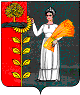 